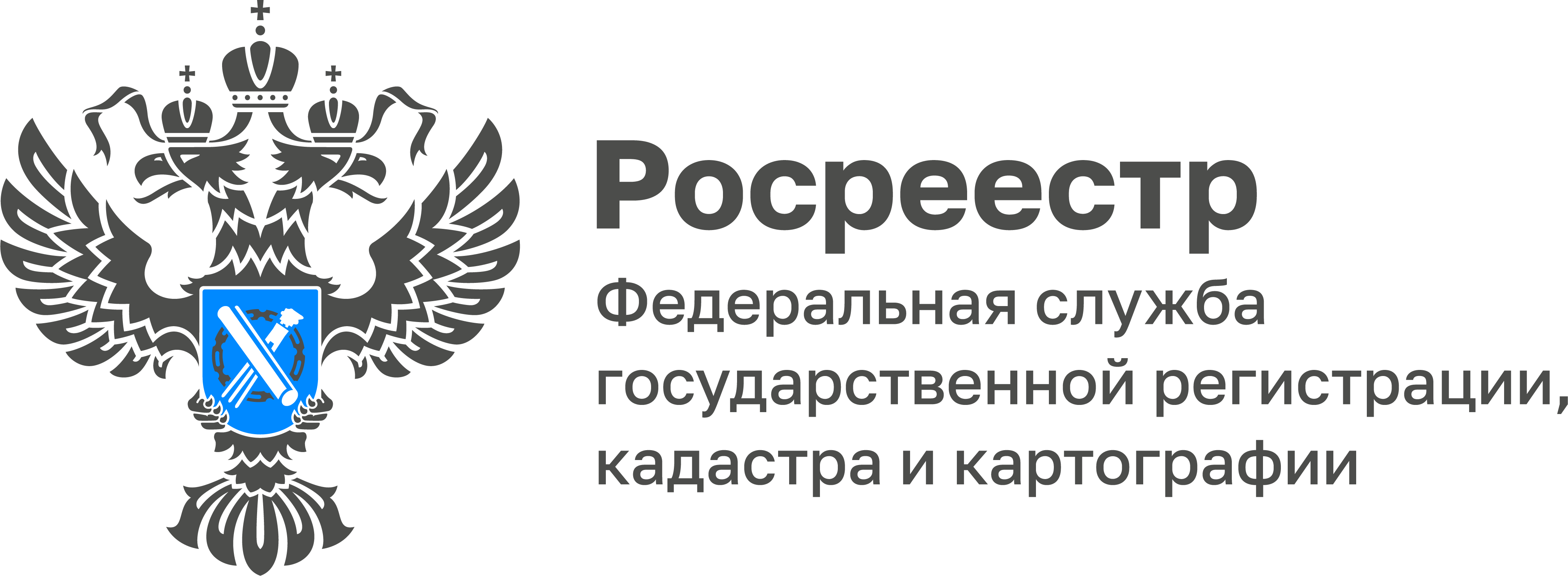 Для туляков доступны выездной прием и курьерская доставка документов Все чаще жители региона обращаются за консультациями в сфере недвижимости в Кадастровую палату по Тульской области. С начала 2022 года сотрудники учреждения оказали более 600 услуг на возмездной основе. Наиболее пользуются спросом курьерская доставка документов, составление проекта договора в простой письменной форме, выездной прием документов.«Выездной прием и курьерская доставка экономят личное время, позволяют жителям оформить документы с максимальными удобствами. Выезд к заявителю – отличная альтернатива, если у граждан нет возможности по каким-либо обстоятельствам обратиться в учреждение привычным способом», - подчеркнул и.о. директора Кадастровой палаты по Тульской области Андрей Сиренко.Также в Кадастровую палату по Тульской области можно обратиться за созданием усиленной квалифицированной электронной подписи, которая является цифровым аналогом обычной. Она позволяет обращаться за государственными услугами дистанционно, не выходя из дома или офиса, и подписывать документы в электронном виде.Напоминаем, что в настоящий момент курьер Кадастровой палаты может доставить и невостребованные документы на бумажных носителях, не полученные в установленном порядке заявителями, а также при принятии решения о возврате документов без рассмотрения.Обратиться в Кадастровую палату по Тульской области можно по телефону: (4872) 77-33-17 (доб. 023-13, 024-13), e-mail: filial@71.kadastr.ru.